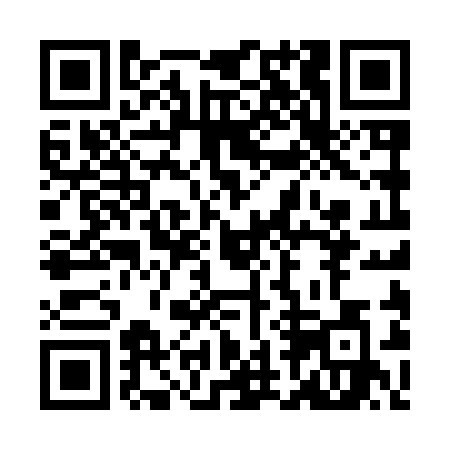 Ramadan times for Lipiany, PolandMon 11 Mar 2024 - Wed 10 Apr 2024High Latitude Method: Angle Based RulePrayer Calculation Method: Muslim World LeagueAsar Calculation Method: HanafiPrayer times provided by https://www.salahtimes.comDateDayFajrSuhurSunriseDhuhrAsrIftarMaghribIsha11Mon4:284:286:2312:104:005:585:587:4712Tue4:254:256:2112:104:026:006:007:4913Wed4:224:226:1912:094:036:016:017:5114Thu4:204:206:1612:094:056:036:037:5315Fri4:174:176:1412:094:066:056:057:5516Sat4:154:156:1112:094:086:076:077:5717Sun4:124:126:0912:084:096:096:097:5918Mon4:094:096:0712:084:116:116:118:0119Tue4:074:076:0412:084:126:126:128:0320Wed4:044:046:0212:074:146:146:148:0521Thu4:014:015:5912:074:156:166:168:0722Fri3:583:585:5712:074:176:186:188:0923Sat3:563:565:5512:074:186:206:208:1124Sun3:533:535:5212:064:196:216:218:1425Mon3:503:505:5012:064:216:236:238:1626Tue3:473:475:4712:064:226:256:258:1827Wed3:443:445:4512:054:246:276:278:2028Thu3:413:415:4312:054:256:286:288:2329Fri3:383:385:4012:054:266:306:308:2530Sat3:353:355:3812:044:286:326:328:2731Sun4:324:326:351:045:297:347:349:291Mon4:294:296:331:045:307:367:369:322Tue4:264:266:311:045:327:377:379:343Wed4:234:236:281:035:337:397:399:374Thu4:204:206:261:035:347:417:419:395Fri4:174:176:241:035:357:437:439:416Sat4:144:146:211:025:377:457:459:447Sun4:114:116:191:025:387:467:469:468Mon4:084:086:171:025:397:487:489:499Tue4:044:046:141:025:417:507:509:5210Wed4:014:016:121:015:427:527:529:54